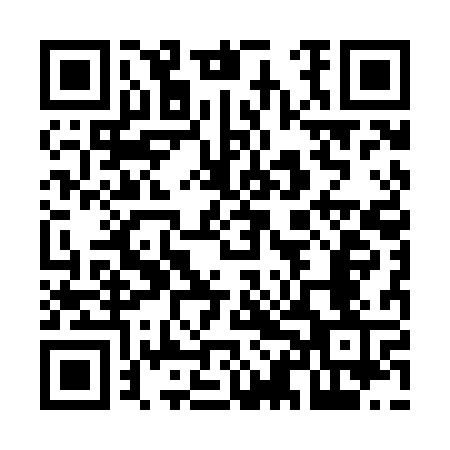 Prayer times for Dobrosolowo Drugie, PolandMon 1 Apr 2024 - Tue 30 Apr 2024High Latitude Method: Angle Based RulePrayer Calculation Method: Muslim World LeagueAsar Calculation Method: HanafiPrayer times provided by https://www.salahtimes.comDateDayFajrSunriseDhuhrAsrMaghribIsha1Mon4:206:2112:515:187:229:172Tue4:176:1912:515:197:249:193Wed4:146:1712:515:217:269:214Thu4:116:1412:515:227:289:235Fri4:086:1212:505:237:299:266Sat4:056:1012:505:247:319:287Sun4:026:0712:505:267:339:318Mon3:596:0512:495:277:359:339Tue3:566:0312:495:287:369:3610Wed3:536:0112:495:297:389:3811Thu3:495:5812:495:307:409:4112Fri3:465:5612:485:327:429:4313Sat3:435:5412:485:337:439:4614Sun3:405:5212:485:347:459:4815Mon3:375:4912:485:357:479:5116Tue3:335:4712:475:367:489:5417Wed3:305:4512:475:377:509:5618Thu3:275:4312:475:397:529:5919Fri3:235:4112:475:407:5410:0220Sat3:205:3912:465:417:5510:0521Sun3:175:3612:465:427:5710:0822Mon3:135:3412:465:437:5910:1023Tue3:105:3212:465:448:0110:1324Wed3:065:3012:465:458:0210:1625Thu3:025:2812:465:468:0410:1926Fri2:595:2612:455:488:0610:2327Sat2:555:2412:455:498:0710:2628Sun2:515:2212:455:508:0910:2929Mon2:485:2012:455:518:1110:3230Tue2:445:1812:455:528:1310:35